Besluitenlijst vast bureau van 28 maart 2022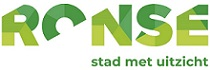 